Activity Mat 6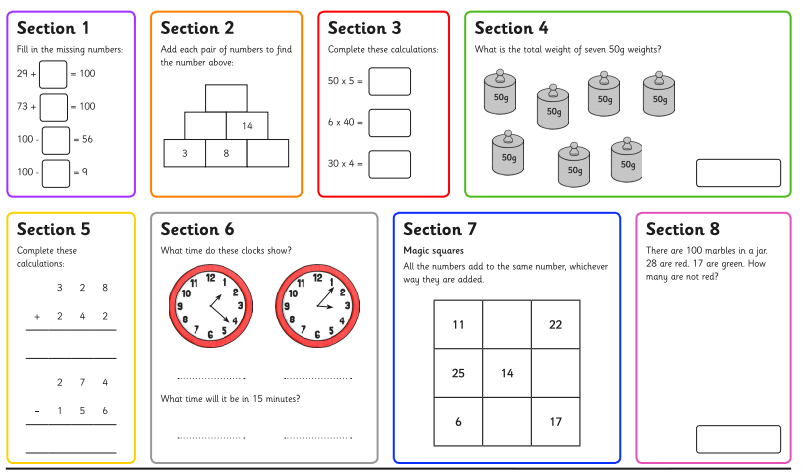 Activity Mat 6 – Answers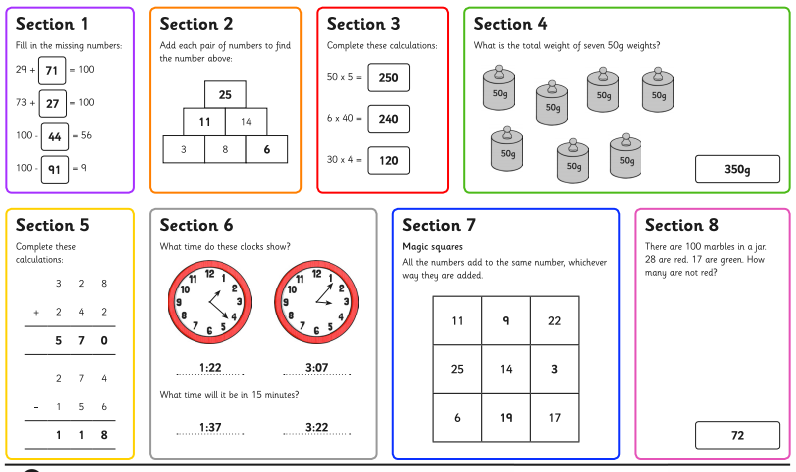 